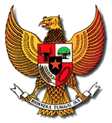 MENTERI KEUANGAN REPUBLIK INDONESIASALINANPERATURAN MENTERI KEUANGAN REPUBLIK INDONESIA
NOMOR 53/PMK.02/2014
TENTANG
STANDAR BIAYA MASUKAN TAHUN ANGGARAN 2015 
DENGAN RAHMAT TUHAN YANG MAHA ESA
MENTERI KEUANGAN REPUBLIK INDONESIA,Menimbang:bahwa dalam rangka melaksanakan ketentuan Pasal 5 ayat (5) Peraturan Pemerintah Nomor 90 Tahun 2010 tentang Penyusunan Rencana Kerja Dan Anggaran Kementerian Negara/Lembaga dan Pasal 5 ayat (2) Peraturan Menteri Keuangan Nomor 71/PMK.02/2013 tentang Pedoman Standar Biaya, Standar Struktur Biaya, Dan Indeksasi Dalam Penyusunan Rencana Kerja Dan Anggaran Kementerian Negara/Lembaga, perlu menetapkan Peraturan Menteri Keuangan tentang Standar Biaya Masukan Tahun Anggaran 2015;bahwa dalam rangka melaksanakan ketentuan Pasal 5 ayat (5) Peraturan Pemerintah Nomor 90 Tahun 2010 tentang Penyusunan Rencana Kerja Dan Anggaran Kementerian Negara/Lembaga dan Pasal 5 ayat (2) Peraturan Menteri Keuangan Nomor 71/PMK.02/2013 tentang Pedoman Standar Biaya, Standar Struktur Biaya, Dan Indeksasi Dalam Penyusunan Rencana Kerja Dan Anggaran Kementerian Negara/Lembaga, perlu menetapkan Peraturan Menteri Keuangan tentang Standar Biaya Masukan Tahun Anggaran 2015;bahwa dalam rangka melaksanakan ketentuan Pasal 5 ayat (5) Peraturan Pemerintah Nomor 90 Tahun 2010 tentang Penyusunan Rencana Kerja Dan Anggaran Kementerian Negara/Lembaga dan Pasal 5 ayat (2) Peraturan Menteri Keuangan Nomor 71/PMK.02/2013 tentang Pedoman Standar Biaya, Standar Struktur Biaya, Dan Indeksasi Dalam Penyusunan Rencana Kerja Dan Anggaran Kementerian Negara/Lembaga, perlu menetapkan Peraturan Menteri Keuangan tentang Standar Biaya Masukan Tahun Anggaran 2015;bahwa dalam rangka melaksanakan ketentuan Pasal 5 ayat (5) Peraturan Pemerintah Nomor 90 Tahun 2010 tentang Penyusunan Rencana Kerja Dan Anggaran Kementerian Negara/Lembaga dan Pasal 5 ayat (2) Peraturan Menteri Keuangan Nomor 71/PMK.02/2013 tentang Pedoman Standar Biaya, Standar Struktur Biaya, Dan Indeksasi Dalam Penyusunan Rencana Kerja Dan Anggaran Kementerian Negara/Lembaga, perlu menetapkan Peraturan Menteri Keuangan tentang Standar Biaya Masukan Tahun Anggaran 2015;bahwa dalam rangka melaksanakan ketentuan Pasal 5 ayat (5) Peraturan Pemerintah Nomor 90 Tahun 2010 tentang Penyusunan Rencana Kerja Dan Anggaran Kementerian Negara/Lembaga dan Pasal 5 ayat (2) Peraturan Menteri Keuangan Nomor 71/PMK.02/2013 tentang Pedoman Standar Biaya, Standar Struktur Biaya, Dan Indeksasi Dalam Penyusunan Rencana Kerja Dan Anggaran Kementerian Negara/Lembaga, perlu menetapkan Peraturan Menteri Keuangan tentang Standar Biaya Masukan Tahun Anggaran 2015;bahwa dalam rangka melaksanakan ketentuan Pasal 5 ayat (5) Peraturan Pemerintah Nomor 90 Tahun 2010 tentang Penyusunan Rencana Kerja Dan Anggaran Kementerian Negara/Lembaga dan Pasal 5 ayat (2) Peraturan Menteri Keuangan Nomor 71/PMK.02/2013 tentang Pedoman Standar Biaya, Standar Struktur Biaya, Dan Indeksasi Dalam Penyusunan Rencana Kerja Dan Anggaran Kementerian Negara/Lembaga, perlu menetapkan Peraturan Menteri Keuangan tentang Standar Biaya Masukan Tahun Anggaran 2015;bahwa dalam rangka melaksanakan ketentuan Pasal 5 ayat (5) Peraturan Pemerintah Nomor 90 Tahun 2010 tentang Penyusunan Rencana Kerja Dan Anggaran Kementerian Negara/Lembaga dan Pasal 5 ayat (2) Peraturan Menteri Keuangan Nomor 71/PMK.02/2013 tentang Pedoman Standar Biaya, Standar Struktur Biaya, Dan Indeksasi Dalam Penyusunan Rencana Kerja Dan Anggaran Kementerian Negara/Lembaga, perlu menetapkan Peraturan Menteri Keuangan tentang Standar Biaya Masukan Tahun Anggaran 2015;bahwa dalam rangka melaksanakan ketentuan Pasal 5 ayat (5) Peraturan Pemerintah Nomor 90 Tahun 2010 tentang Penyusunan Rencana Kerja Dan Anggaran Kementerian Negara/Lembaga dan Pasal 5 ayat (2) Peraturan Menteri Keuangan Nomor 71/PMK.02/2013 tentang Pedoman Standar Biaya, Standar Struktur Biaya, Dan Indeksasi Dalam Penyusunan Rencana Kerja Dan Anggaran Kementerian Negara/Lembaga, perlu menetapkan Peraturan Menteri Keuangan tentang Standar Biaya Masukan Tahun Anggaran 2015;Mengingat: 1. Peraturan Pemerintah Nomor 90 Tahun 2010 tentang Penyusunan Rencana Kerja Dan Anggaran Kementerian Negara/Lembaga (Lembaran Negara Republik Indonesia Tahun 2010 Nomor 152, Tambahan Lembaran Negara Republik Indonesia Nomor 5178);Peraturan Pemerintah Nomor 90 Tahun 2010 tentang Penyusunan Rencana Kerja Dan Anggaran Kementerian Negara/Lembaga (Lembaran Negara Republik Indonesia Tahun 2010 Nomor 152, Tambahan Lembaran Negara Republik Indonesia Nomor 5178);Peraturan Pemerintah Nomor 90 Tahun 2010 tentang Penyusunan Rencana Kerja Dan Anggaran Kementerian Negara/Lembaga (Lembaran Negara Republik Indonesia Tahun 2010 Nomor 152, Tambahan Lembaran Negara Republik Indonesia Nomor 5178);Peraturan Pemerintah Nomor 90 Tahun 2010 tentang Penyusunan Rencana Kerja Dan Anggaran Kementerian Negara/Lembaga (Lembaran Negara Republik Indonesia Tahun 2010 Nomor 152, Tambahan Lembaran Negara Republik Indonesia Nomor 5178);Peraturan Pemerintah Nomor 90 Tahun 2010 tentang Penyusunan Rencana Kerja Dan Anggaran Kementerian Negara/Lembaga (Lembaran Negara Republik Indonesia Tahun 2010 Nomor 152, Tambahan Lembaran Negara Republik Indonesia Nomor 5178);Peraturan Pemerintah Nomor 90 Tahun 2010 tentang Penyusunan Rencana Kerja Dan Anggaran Kementerian Negara/Lembaga (Lembaran Negara Republik Indonesia Tahun 2010 Nomor 152, Tambahan Lembaran Negara Republik Indonesia Nomor 5178);Peraturan Pemerintah Nomor 90 Tahun 2010 tentang Penyusunan Rencana Kerja Dan Anggaran Kementerian Negara/Lembaga (Lembaran Negara Republik Indonesia Tahun 2010 Nomor 152, Tambahan Lembaran Negara Republik Indonesia Nomor 5178);2. Peraturan Menteri Keuangan Nomor 71/PMK.02/2013 tentang Pedoman Standar Biaya, Standar Struktur Biaya, Dan Indeksasi Dalam Penyusunan Rencana Kerja Dan Anggaran Kementerian Negara/Lembaga sebagaimana telah diubah dengan Peraturan Menteri Keuangan Nomor 51/PMK.02/2014; Peraturan Menteri Keuangan Nomor 71/PMK.02/2013 tentang Pedoman Standar Biaya, Standar Struktur Biaya, Dan Indeksasi Dalam Penyusunan Rencana Kerja Dan Anggaran Kementerian Negara/Lembaga sebagaimana telah diubah dengan Peraturan Menteri Keuangan Nomor 51/PMK.02/2014; Peraturan Menteri Keuangan Nomor 71/PMK.02/2013 tentang Pedoman Standar Biaya, Standar Struktur Biaya, Dan Indeksasi Dalam Penyusunan Rencana Kerja Dan Anggaran Kementerian Negara/Lembaga sebagaimana telah diubah dengan Peraturan Menteri Keuangan Nomor 51/PMK.02/2014; Peraturan Menteri Keuangan Nomor 71/PMK.02/2013 tentang Pedoman Standar Biaya, Standar Struktur Biaya, Dan Indeksasi Dalam Penyusunan Rencana Kerja Dan Anggaran Kementerian Negara/Lembaga sebagaimana telah diubah dengan Peraturan Menteri Keuangan Nomor 51/PMK.02/2014; Peraturan Menteri Keuangan Nomor 71/PMK.02/2013 tentang Pedoman Standar Biaya, Standar Struktur Biaya, Dan Indeksasi Dalam Penyusunan Rencana Kerja Dan Anggaran Kementerian Negara/Lembaga sebagaimana telah diubah dengan Peraturan Menteri Keuangan Nomor 51/PMK.02/2014; Peraturan Menteri Keuangan Nomor 71/PMK.02/2013 tentang Pedoman Standar Biaya, Standar Struktur Biaya, Dan Indeksasi Dalam Penyusunan Rencana Kerja Dan Anggaran Kementerian Negara/Lembaga sebagaimana telah diubah dengan Peraturan Menteri Keuangan Nomor 51/PMK.02/2014; Peraturan Menteri Keuangan Nomor 71/PMK.02/2013 tentang Pedoman Standar Biaya, Standar Struktur Biaya, Dan Indeksasi Dalam Penyusunan Rencana Kerja Dan Anggaran Kementerian Negara/Lembaga sebagaimana telah diubah dengan Peraturan Menteri Keuangan Nomor 51/PMK.02/2014; MEMUTUSKAN:MEMUTUSKAN:MEMUTUSKAN:MEMUTUSKAN:MEMUTUSKAN:MEMUTUSKAN:MEMUTUSKAN:MEMUTUSKAN:MEMUTUSKAN:MEMUTUSKAN:Menetapkan : PERATURAN MENTERI KEUANGAN TENTANG STANDAR BIAYA MASUKAN TAHUN ANGGARAN 2015.PERATURAN MENTERI KEUANGAN TENTANG STANDAR BIAYA MASUKAN TAHUN ANGGARAN 2015.PERATURAN MENTERI KEUANGAN TENTANG STANDAR BIAYA MASUKAN TAHUN ANGGARAN 2015.PERATURAN MENTERI KEUANGAN TENTANG STANDAR BIAYA MASUKAN TAHUN ANGGARAN 2015.PERATURAN MENTERI KEUANGAN TENTANG STANDAR BIAYA MASUKAN TAHUN ANGGARAN 2015.PERATURAN MENTERI KEUANGAN TENTANG STANDAR BIAYA MASUKAN TAHUN ANGGARAN 2015.PERATURAN MENTERI KEUANGAN TENTANG STANDAR BIAYA MASUKAN TAHUN ANGGARAN 2015.PERATURAN MENTERI KEUANGAN TENTANG STANDAR BIAYA MASUKAN TAHUN ANGGARAN 2015.Pasal 1 Pasal 1 Pasal 1 Pasal 1 Pasal 1 Pasal 1 Pasal 1 Pasal 1 Pasal 1 Pasal 1 Standar Biaya Masukan Tahun Anggaran 2015 adalah satuan biaya berupa harga satuan, tarif, dan indeks yang ditetapkan untuk menghasilkan biaya komponen keluaran dalam penyusunan Rencana Kerja dan Anggaran Kementerian Negara/Lembaga Tahun Anggaran 2015. Standar Biaya Masukan Tahun Anggaran 2015 adalah satuan biaya berupa harga satuan, tarif, dan indeks yang ditetapkan untuk menghasilkan biaya komponen keluaran dalam penyusunan Rencana Kerja dan Anggaran Kementerian Negara/Lembaga Tahun Anggaran 2015. Standar Biaya Masukan Tahun Anggaran 2015 adalah satuan biaya berupa harga satuan, tarif, dan indeks yang ditetapkan untuk menghasilkan biaya komponen keluaran dalam penyusunan Rencana Kerja dan Anggaran Kementerian Negara/Lembaga Tahun Anggaran 2015. Standar Biaya Masukan Tahun Anggaran 2015 adalah satuan biaya berupa harga satuan, tarif, dan indeks yang ditetapkan untuk menghasilkan biaya komponen keluaran dalam penyusunan Rencana Kerja dan Anggaran Kementerian Negara/Lembaga Tahun Anggaran 2015. Standar Biaya Masukan Tahun Anggaran 2015 adalah satuan biaya berupa harga satuan, tarif, dan indeks yang ditetapkan untuk menghasilkan biaya komponen keluaran dalam penyusunan Rencana Kerja dan Anggaran Kementerian Negara/Lembaga Tahun Anggaran 2015. Standar Biaya Masukan Tahun Anggaran 2015 adalah satuan biaya berupa harga satuan, tarif, dan indeks yang ditetapkan untuk menghasilkan biaya komponen keluaran dalam penyusunan Rencana Kerja dan Anggaran Kementerian Negara/Lembaga Tahun Anggaran 2015. Standar Biaya Masukan Tahun Anggaran 2015 adalah satuan biaya berupa harga satuan, tarif, dan indeks yang ditetapkan untuk menghasilkan biaya komponen keluaran dalam penyusunan Rencana Kerja dan Anggaran Kementerian Negara/Lembaga Tahun Anggaran 2015. Standar Biaya Masukan Tahun Anggaran 2015 adalah satuan biaya berupa harga satuan, tarif, dan indeks yang ditetapkan untuk menghasilkan biaya komponen keluaran dalam penyusunan Rencana Kerja dan Anggaran Kementerian Negara/Lembaga Tahun Anggaran 2015. Pasal 2 Pasal 2 Pasal 2 Pasal 2 Pasal 2 Pasal 2 Pasal 2 Pasal 2 Pasal 2 Pasal 2 Standar Biaya Masukan Tahun Anggaran 2015 berfungsi sebagai:Standar Biaya Masukan Tahun Anggaran 2015 berfungsi sebagai:Standar Biaya Masukan Tahun Anggaran 2015 berfungsi sebagai:Standar Biaya Masukan Tahun Anggaran 2015 berfungsi sebagai:Standar Biaya Masukan Tahun Anggaran 2015 berfungsi sebagai:Standar Biaya Masukan Tahun Anggaran 2015 berfungsi sebagai:Standar Biaya Masukan Tahun Anggaran 2015 berfungsi sebagai:Standar Biaya Masukan Tahun Anggaran 2015 berfungsi sebagai:a.batas tertinggi; atau batas tertinggi; atau batas tertinggi; atau batas tertinggi; atau batas tertinggi; atau batas tertinggi; atau batas tertinggi; atau b. estimasi. estimasi. estimasi. estimasi. estimasi. estimasi. estimasi. Pasal 3Pasal 3Pasal 3Pasal 3Pasal 3Pasal 3Pasal 3Pasal 3Pasal 3Pasal 3(1) Standar Biaya Masukan Tahun Anggaran 2015 yang berfungsi sebagai batas tertinggi sebagaimana tercantum dalam Lampiran I yang merupakan bagian tidak terpisahkan dari Peraturan Menteri ini.Standar Biaya Masukan Tahun Anggaran 2015 yang berfungsi sebagai batas tertinggi sebagaimana tercantum dalam Lampiran I yang merupakan bagian tidak terpisahkan dari Peraturan Menteri ini.Standar Biaya Masukan Tahun Anggaran 2015 yang berfungsi sebagai batas tertinggi sebagaimana tercantum dalam Lampiran I yang merupakan bagian tidak terpisahkan dari Peraturan Menteri ini.Standar Biaya Masukan Tahun Anggaran 2015 yang berfungsi sebagai batas tertinggi sebagaimana tercantum dalam Lampiran I yang merupakan bagian tidak terpisahkan dari Peraturan Menteri ini.Standar Biaya Masukan Tahun Anggaran 2015 yang berfungsi sebagai batas tertinggi sebagaimana tercantum dalam Lampiran I yang merupakan bagian tidak terpisahkan dari Peraturan Menteri ini.Standar Biaya Masukan Tahun Anggaran 2015 yang berfungsi sebagai batas tertinggi sebagaimana tercantum dalam Lampiran I yang merupakan bagian tidak terpisahkan dari Peraturan Menteri ini.Standar Biaya Masukan Tahun Anggaran 2015 yang berfungsi sebagai batas tertinggi sebagaimana tercantum dalam Lampiran I yang merupakan bagian tidak terpisahkan dari Peraturan Menteri ini.(2)Standar Biaya Masukan Tahun Anggaran 2015 yang berfungsi sebagai estimasi sebagaimana tercantum dalam Lampiran II yang merupakan bagian tidak terpisahkan dari Peraturan Menteri ini. Standar Biaya Masukan Tahun Anggaran 2015 yang berfungsi sebagai estimasi sebagaimana tercantum dalam Lampiran II yang merupakan bagian tidak terpisahkan dari Peraturan Menteri ini. Standar Biaya Masukan Tahun Anggaran 2015 yang berfungsi sebagai estimasi sebagaimana tercantum dalam Lampiran II yang merupakan bagian tidak terpisahkan dari Peraturan Menteri ini. Standar Biaya Masukan Tahun Anggaran 2015 yang berfungsi sebagai estimasi sebagaimana tercantum dalam Lampiran II yang merupakan bagian tidak terpisahkan dari Peraturan Menteri ini. Standar Biaya Masukan Tahun Anggaran 2015 yang berfungsi sebagai estimasi sebagaimana tercantum dalam Lampiran II yang merupakan bagian tidak terpisahkan dari Peraturan Menteri ini. Standar Biaya Masukan Tahun Anggaran 2015 yang berfungsi sebagai estimasi sebagaimana tercantum dalam Lampiran II yang merupakan bagian tidak terpisahkan dari Peraturan Menteri ini. Standar Biaya Masukan Tahun Anggaran 2015 yang berfungsi sebagai estimasi sebagaimana tercantum dalam Lampiran II yang merupakan bagian tidak terpisahkan dari Peraturan Menteri ini. Pasal 4 Pasal 4 Pasal 4 Pasal 4 Pasal 4 Pasal 4 Pasal 4 Pasal 4 Pasal 4 Pasal 4 Penerapan Standar Biaya Masukan Tahun Anggaran 2015 sebagaimana dimaksud dalam Pasal 2 berpedoman pada Peraturan Menteri Keuangan mengenai pedoman standar biaya, standar stuktur biaya, dan indeksasi dalam penyusunan rencana kerja dan anggaran kementerian negara/lembaga. Penerapan Standar Biaya Masukan Tahun Anggaran 2015 sebagaimana dimaksud dalam Pasal 2 berpedoman pada Peraturan Menteri Keuangan mengenai pedoman standar biaya, standar stuktur biaya, dan indeksasi dalam penyusunan rencana kerja dan anggaran kementerian negara/lembaga. Penerapan Standar Biaya Masukan Tahun Anggaran 2015 sebagaimana dimaksud dalam Pasal 2 berpedoman pada Peraturan Menteri Keuangan mengenai pedoman standar biaya, standar stuktur biaya, dan indeksasi dalam penyusunan rencana kerja dan anggaran kementerian negara/lembaga. Penerapan Standar Biaya Masukan Tahun Anggaran 2015 sebagaimana dimaksud dalam Pasal 2 berpedoman pada Peraturan Menteri Keuangan mengenai pedoman standar biaya, standar stuktur biaya, dan indeksasi dalam penyusunan rencana kerja dan anggaran kementerian negara/lembaga. Penerapan Standar Biaya Masukan Tahun Anggaran 2015 sebagaimana dimaksud dalam Pasal 2 berpedoman pada Peraturan Menteri Keuangan mengenai pedoman standar biaya, standar stuktur biaya, dan indeksasi dalam penyusunan rencana kerja dan anggaran kementerian negara/lembaga. Penerapan Standar Biaya Masukan Tahun Anggaran 2015 sebagaimana dimaksud dalam Pasal 2 berpedoman pada Peraturan Menteri Keuangan mengenai pedoman standar biaya, standar stuktur biaya, dan indeksasi dalam penyusunan rencana kerja dan anggaran kementerian negara/lembaga. Penerapan Standar Biaya Masukan Tahun Anggaran 2015 sebagaimana dimaksud dalam Pasal 2 berpedoman pada Peraturan Menteri Keuangan mengenai pedoman standar biaya, standar stuktur biaya, dan indeksasi dalam penyusunan rencana kerja dan anggaran kementerian negara/lembaga. Penerapan Standar Biaya Masukan Tahun Anggaran 2015 sebagaimana dimaksud dalam Pasal 2 berpedoman pada Peraturan Menteri Keuangan mengenai pedoman standar biaya, standar stuktur biaya, dan indeksasi dalam penyusunan rencana kerja dan anggaran kementerian negara/lembaga. Pasal 5 Pasal 5 Pasal 5 Pasal 5 Pasal 5 Pasal 5 Pasal 5 Pasal 5 Pasal 5 Pasal 5 Peraturan Menteri ini mulai berlaku pada tanggal diundangkan. Peraturan Menteri ini mulai berlaku pada tanggal diundangkan. Peraturan Menteri ini mulai berlaku pada tanggal diundangkan. Peraturan Menteri ini mulai berlaku pada tanggal diundangkan. Peraturan Menteri ini mulai berlaku pada tanggal diundangkan. Peraturan Menteri ini mulai berlaku pada tanggal diundangkan. Peraturan Menteri ini mulai berlaku pada tanggal diundangkan. Peraturan Menteri ini mulai berlaku pada tanggal diundangkan. Agar setiap orang mengetahuinya, memerintahkan pengundangan Peraturan Menteri ini dengan penempatannya dalam Berita Negara Republik Indonesia.Agar setiap orang mengetahuinya, memerintahkan pengundangan Peraturan Menteri ini dengan penempatannya dalam Berita Negara Republik Indonesia.Agar setiap orang mengetahuinya, memerintahkan pengundangan Peraturan Menteri ini dengan penempatannya dalam Berita Negara Republik Indonesia.Agar setiap orang mengetahuinya, memerintahkan pengundangan Peraturan Menteri ini dengan penempatannya dalam Berita Negara Republik Indonesia.Agar setiap orang mengetahuinya, memerintahkan pengundangan Peraturan Menteri ini dengan penempatannya dalam Berita Negara Republik Indonesia.Agar setiap orang mengetahuinya, memerintahkan pengundangan Peraturan Menteri ini dengan penempatannya dalam Berita Negara Republik Indonesia.Agar setiap orang mengetahuinya, memerintahkan pengundangan Peraturan Menteri ini dengan penempatannya dalam Berita Negara Republik Indonesia.Agar setiap orang mengetahuinya, memerintahkan pengundangan Peraturan Menteri ini dengan penempatannya dalam Berita Negara Republik Indonesia.Ditetapkan di JakartaDitetapkan di Jakartapada tanggal 17 Maret 2014pada tanggal 17 Maret 2014MENTERI KEUANGAN REPUBLIK INDONESIA, MENTERI KEUANGAN REPUBLIK INDONESIA, ttd. ttd. MUHAMAD CHATIB BASRIMUHAMAD CHATIB BASRIDiundangkan di Jakarta Diundangkan di Jakarta Diundangkan di Jakarta Diundangkan di Jakarta Diundangkan di Jakarta Diundangkan di Jakarta Diundangkan di Jakarta Diundangkan di Jakarta Diundangkan di Jakarta Diundangkan di Jakarta pada tanggal 17 Maret 2014 pada tanggal 17 Maret 2014 pada tanggal 17 Maret 2014 pada tanggal 17 Maret 2014 pada tanggal 17 Maret 2014 pada tanggal 17 Maret 2014 pada tanggal 17 Maret 2014 pada tanggal 17 Maret 2014 pada tanggal 17 Maret 2014 pada tanggal 17 Maret 2014 MENTERI HUKUM DAN HAK ASASI MANUSIA
REPUBLIK INDONESIA, MENTERI HUKUM DAN HAK ASASI MANUSIA
REPUBLIK INDONESIA, MENTERI HUKUM DAN HAK ASASI MANUSIA
REPUBLIK INDONESIA, MENTERI HUKUM DAN HAK ASASI MANUSIA
REPUBLIK INDONESIA, MENTERI HUKUM DAN HAK ASASI MANUSIA
REPUBLIK INDONESIA, MENTERI HUKUM DAN HAK ASASI MANUSIA
REPUBLIK INDONESIA, MENTERI HUKUM DAN HAK ASASI MANUSIA
REPUBLIK INDONESIA, MENTERI HUKUM DAN HAK ASASI MANUSIA
REPUBLIK INDONESIA, MENTERI HUKUM DAN HAK ASASI MANUSIA
REPUBLIK INDONESIA, MENTERI HUKUM DAN HAK ASASI MANUSIA
REPUBLIK INDONESIA, ttd. ttd. ttd. ttd. ttd. ttd. ttd. ttd. ttd. ttd. AMIR SYAMSUDIN AMIR SYAMSUDIN AMIR SYAMSUDIN AMIR SYAMSUDIN AMIR SYAMSUDIN AMIR SYAMSUDIN AMIR SYAMSUDIN AMIR SYAMSUDIN AMIR SYAMSUDIN AMIR SYAMSUDIN BERITA NEGARA REPUBLIK INDONESIA TAHUN 2014 NOMOR 344 BERITA NEGARA REPUBLIK INDONESIA TAHUN 2014 NOMOR 344 BERITA NEGARA REPUBLIK INDONESIA TAHUN 2014 NOMOR 344 BERITA NEGARA REPUBLIK INDONESIA TAHUN 2014 NOMOR 344 BERITA NEGARA REPUBLIK INDONESIA TAHUN 2014 NOMOR 344 BERITA NEGARA REPUBLIK INDONESIA TAHUN 2014 NOMOR 344 BERITA NEGARA REPUBLIK INDONESIA TAHUN 2014 NOMOR 344 BERITA NEGARA REPUBLIK INDONESIA TAHUN 2014 NOMOR 344 BERITA NEGARA REPUBLIK INDONESIA TAHUN 2014 NOMOR 344 BERITA NEGARA REPUBLIK INDONESIA TAHUN 2014 NOMOR 344 LampiranLampiranLampiranLampiranLampiranLampiranLampiranLampiranLampiranLampiran